Utorak									   12.5.2020. 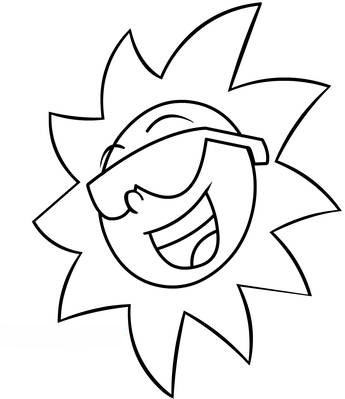 HRVATSKI JEZIKVELIKO POČETNO SLOVO - obradaDanas ćeš ponoviti, ali i još nešto novo naučiti o pravilima pisanja velikog početnog slova.Prisjeti se, što sve pišemo velikim početnim slovom? Sada otvori udžbenik na 197.strani. Pročitaj tekst „Moja prva knjiga“. Nakon toga riješi zadatke na 198.strani, dobro prouči pravila na 199.strani. 7. zadatak na 199.strani isto tako riješi. Na kraju prepiši plan ploče u bilježnicu. PRILAGOĐENI PROGRAM – NIKOLA – prepisati plan ploče, ponoviti pravila o pisanju velikog početnog slova. Riješiti zadatke u bilježnicu. 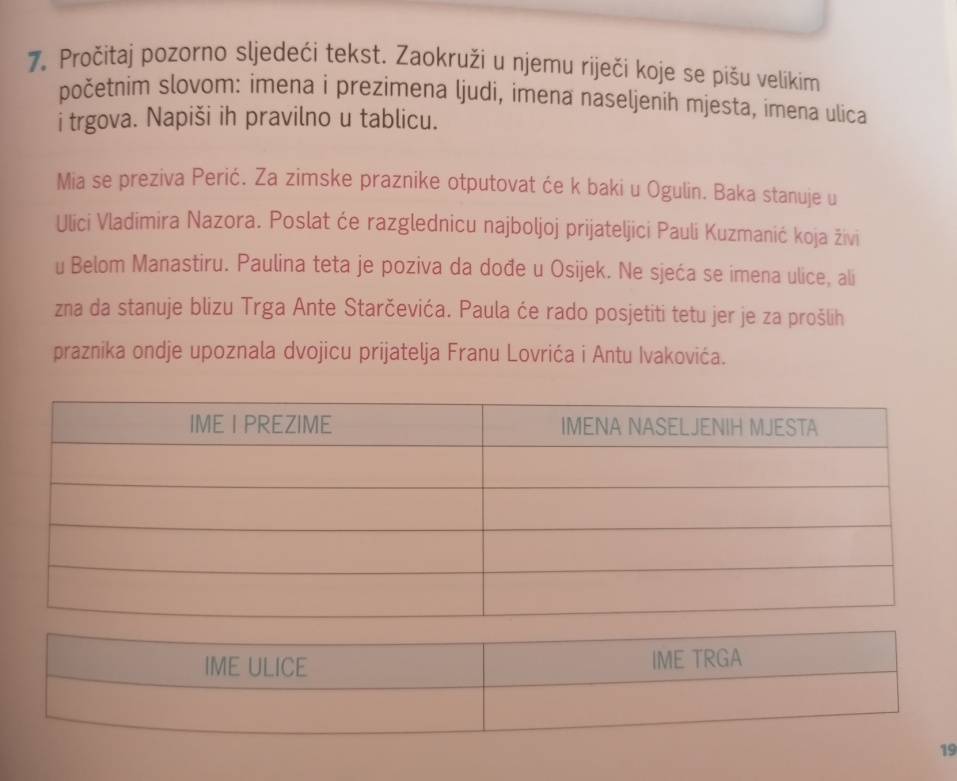 MATEMATIKAMNOŽENJE I DIJELJENJE BROJA 3 – vježbanje i ponavljanjeDanas ćeš još malo ponavljati tablicu množenja s brojem 3.Budući da još nisi riješio/riješila zbirku, riješi 118. i 119.stranu.Nakon toga, odaberi 15 zadataka iz igre. Zapiši ih u bilježnicu i izražunaj. Ne zaboravi napisati školski rad, datum i vježba. https://wordwall.net/hr/resource/449359/matematika/2-razred-mno%c5%beenje-i-dijeljenje-brojem-3-bojan-ili%c4%8di%c4%87PRILAGOĐENI PROGRAM – NIKOLA – prepiši zadatke u bilježnicu i riješi. 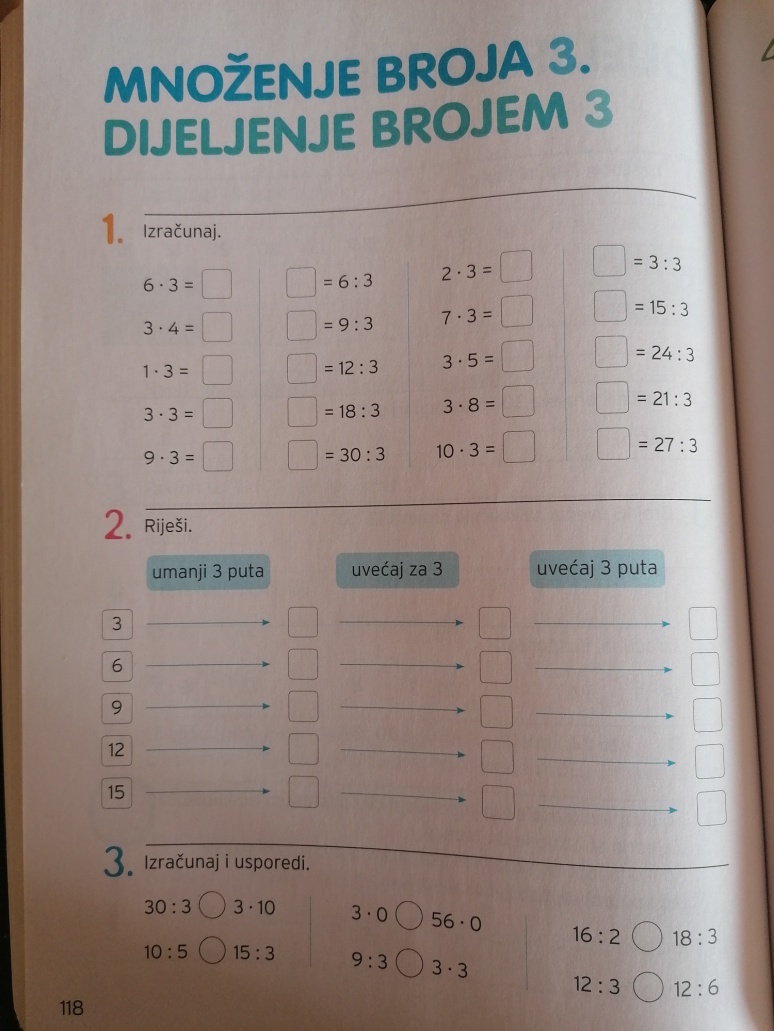 GLAZBENA KULTURAGLE, STIŽE SVIBANJ – obrada pjesmeBudući da smo u mjesecu svibnju, danas ćeš poslušati i pokušati otpjevati pjesmicu o svibnju.Otvori udžbenik na 60.strani, pročitaj tekst, poslušaj pjesmicu, a onda je i ti pokušaj otpjevati. Uz pjevanje, obavezno vježbaj sviranje ritma i doba navedene pjesmice. TJELESNA I ZDRAVSTVENA KULTURAVježbaj sa sportašima na HRT3.GLAZBENO – SCENSKA SKUPINAVježbaj izražajno čitanje.                            	Školski rad    12.5.2020.                                                   VELIKO POČETNO SLOVO                    NASELJENA MJESTA                           ULICE                   TRGOVI                        Sve se riječi pišu velikim                             početnim slovom                                osim i, u, na.                                                                                  Pišu se velikim početnim slovom.                                    Rijeka                           Ako je više riječi, velikim početnim slovom                                Novi Marof                                          pišemo sva vlastita imena.                                Brod na Kupi                                                                                                                                                                                            Ulica braće Grimm                                                                                       Trg Josipa bana Jelačića